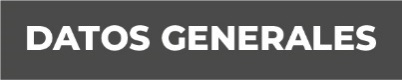 Nombre Gladys Román MartínezGrado de Escolaridad LicenciaturaCédula Profesional (Licenciatura) 7499768Teléfono de Oficina 2727280600. Ext. 3018Correo Electrónico Formación Académica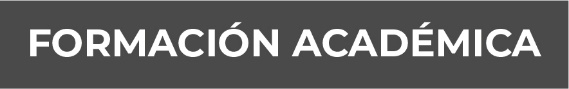 1982-1988Escuela Primaria Urbana Federal “Coatzacoalcos”1988-1991.Escuela Secundaria Federal No. 31991-1994Centro de Bachillerato Tecnológico y de Servicios “CBTIS 85”1994-1999Universidad Sotavento. Estudios de Licenciatura en DerechoTrayectoria Profesional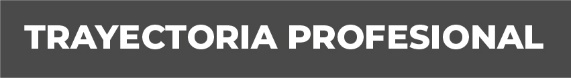 De 1999 – 2000 Auxiliar Administrativo en la Subprocuraduría Regional de Justicia del Estado de Veracruz, en Coatzacoalcos, Veracruz.De 2000 a 2001, Oficial Secretario de la Agencia del Ministerio Público Investigadora Especializada en Delitos contra la Libertad, Seguridad Sexual y la Familia, en la Ciudad y ¨Puerto de Veracruz, Veracruz.De 2001 a 2003 Oficial Secretario de la Agencia del Ministerio Público Especializada en Delitos cometidos en Carretera “SERPICO” en Córdoba, Veracruz.De 2003 a 2005 Oficial Secretario de la Agencia del Ministerio Público Investigador de la Ciudad de Fortín de las Flores, Veracruz.De 2005 a 2009 Oficial Secretario de la Agencia del Ministerio Público Investigador de la Ciudad de Córdoba, Veracruz.De 2009 a 2011 Asesor Financiero en ING Afore S.A. de C.V., Gerencia Coatzacoalcos.De 2011 a 2016 Agente del Ministerio Público Investigador. De 2016 a 2021 Fiscal Orientador en Fiscalía General del Estado de Veracruz. Conocimiento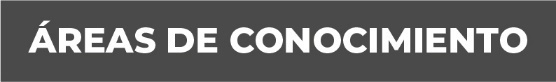 Derecho ConstitucionalDerecho AdministrativoDerecho CivilDerecho Penal